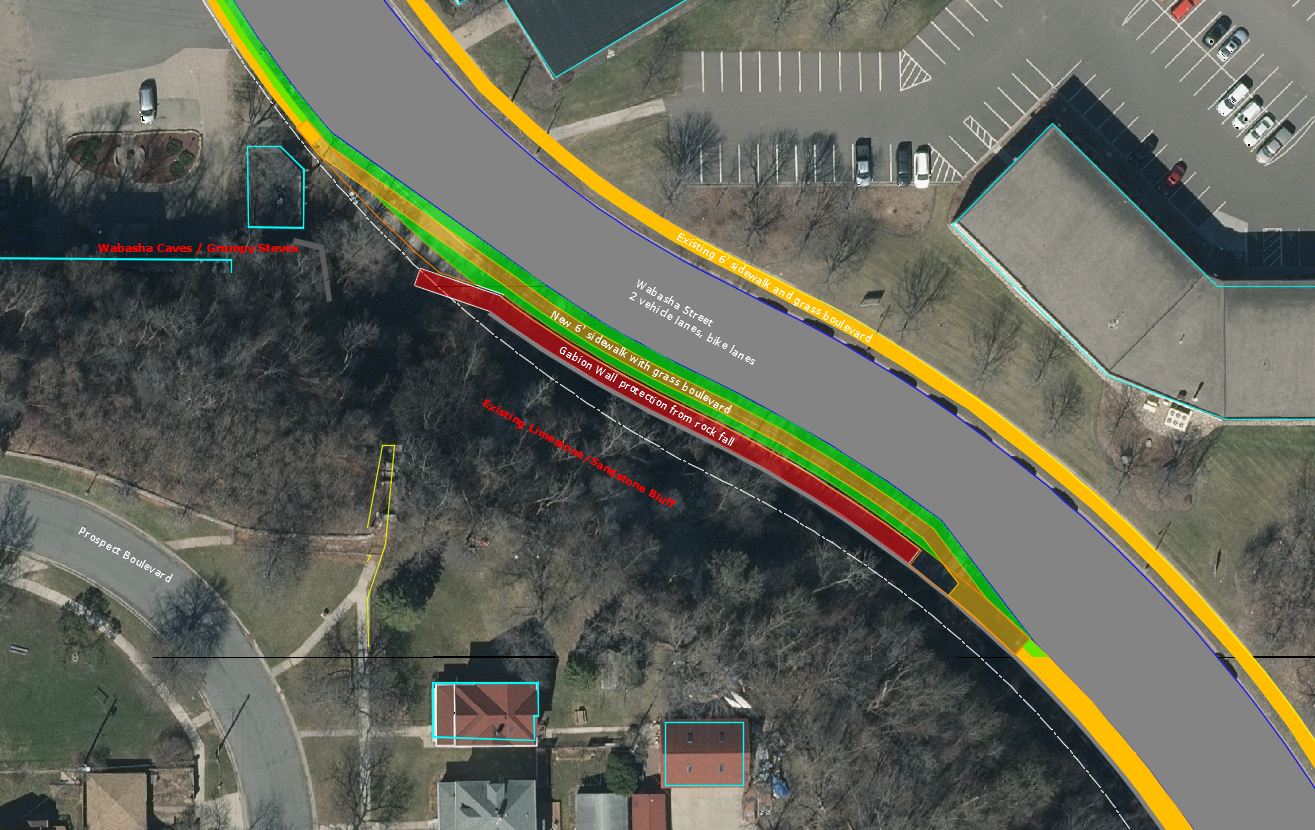 Figure 1.  Plan layout of new gabion wall and road alignment.